ОпштинаКавадарци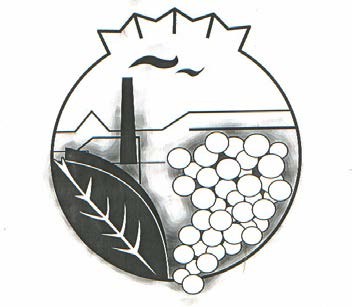 ОПШТИНА КАВАДАРЦИПРИЈАВАзаЗа финансиска подршка од Буџетот на Општина Кавадарци за 2024 година, наменети за спортски клубови, професионални клубови и здруженија од обласѕта на спорт регистрирани на подрачјето на Општина Кавадарци, општински и училишни сојузи како и подршка на манифестации, турнири и проекти од областа на спорт во интерес на Општина КавадарциУПАТСТВО ЗА ПОПОЛНУВАЊЕ И КОМПЛЕТИРАЊЕ НА ПРЕДЛОЗИТЕАпликацијата се пополнува за секој предлог одделно, а по потреба може да се копира во нејзината оригинална форма или да се преземе од веб-страната на Општина Кавадарци (www.kavadarci.gov.mk). Пријавата се пополнува со впишување податоци на означеното место.Пријавите со целокупната документација се доставуваат лично или по пошта (пријавите доставени по емаил или факс нема да бидат разгледувани ), на адреса Плоштад Маршал Тито бб Кавадарци,  Комисија за спорт и во архивата на Општина Кавадарци до 16:00 (со назнака Пријава за јвен повик- Комисија за спорт)Со Пријавата може да се достават и дополнителни материјали доколку се неопходни за дообјаснување на предлогот. Доставените материјали не се враќаат.П  Р  И  Ј  А  ВАОПШТ ДЕЛФИНАНСИСКА КОНСТРУКЦИЈА СТРУКТУРА НА ПРИХОДИТЕСТРУКТУРА НА РАСХОДИТЕ (вкупна сума)ЗАБЕЛЕШКА:Износот на вкупните планирани приходи и расходи мора да биде еднаков. ЦЕЛИ И ОЧЕКУВАНИ ЕФЕКТИ ОД РЕАЛИЗАЦИЈАТАД Р У Г ООдговорно лицеВо година 	М.П.1. Име / назив на програмата / проектотИме / називНа спортски клубови, професионални клубови регистрирани на подрачјето на општина Кавадарци, општински и училишни сојузиАдреса: Телефон/факс/ е-адресаЕДБЖ-сметка2. Статус на апликантот  А.Спортски клуб Б.Општински сојуз на спортВ.училишен сојуз на спортГ.другоОдговорна личност за спортски клуб , здруженија од областа на спортот , општински и училишни сојузиЗвањеАдресаТелефон /факс / е-адреса2. Детално разработена програма /проектна активности во тековната година;Место и датум на реализација на програмата /проектот3. Документација со која се потврдува искуството на апликантот во реализирањето на програма / проекти и активности од областа на спортот, постигнати резултати,  успеси.4. Детално разработен финансиски план за потребните средства за реализација на програмата / проект (број на ангажирани лица, опис на трошоците по позиции)5. Вкупно лица вклучени во реализацијатаВработениСтручни лицаАдминистративно– технички лицаНадворешни лицаСтручни лицаАдминистративно– технички лицаПобарани средства од Општина КавадарциДруги извори на финансирањеСопствено учество (влезници и др.)СпонзориФондацииМинистерствоОстварени приходиДругоВкупна цена на чинење (изразена во денари)Трошоци за стручни лицаПатни и дневни трошоциНоќевањаТранспортМаркетинг– плакатДруги трошоци (да се наведат детално)Надгледни средстваНаемнина за просторииДруги трошоциВкупно расходи